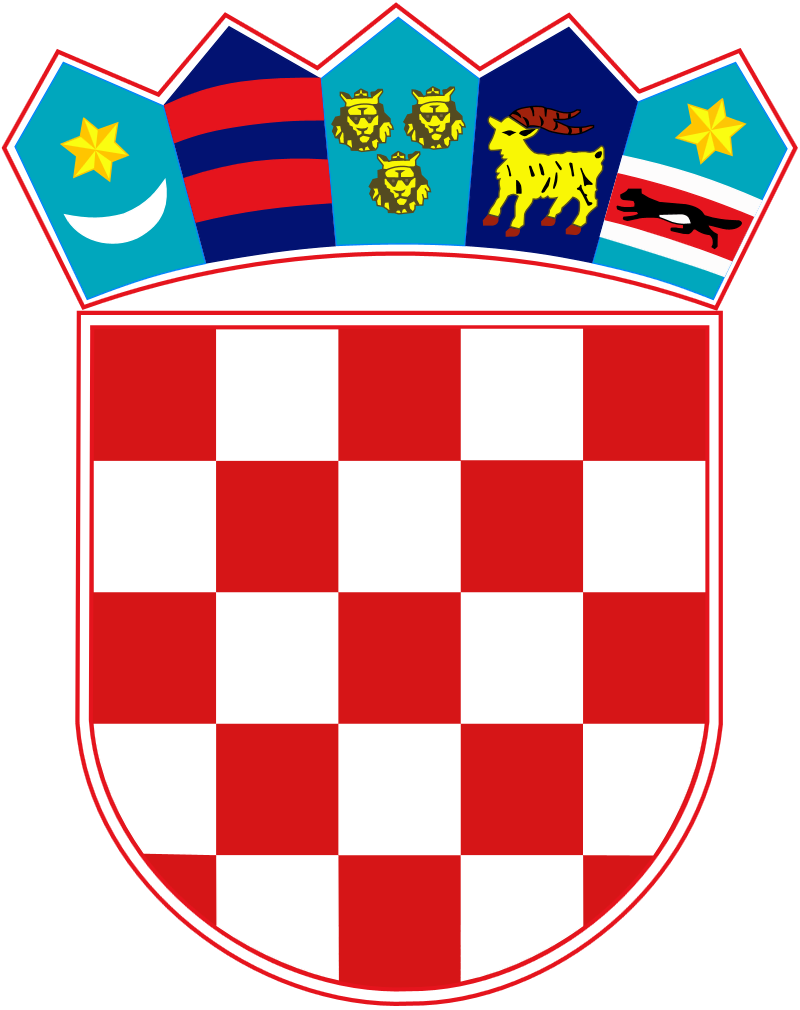             REPUBLIKA HRVATSKASREDIŠNJI DRŽAVNI URED ZA HRVATE           IZVAN REPUBLIKE HRVATSKE KLASA: 112-01/22-01/01URBROJ: 537-05-01/1-22-66Zagreb, 01. srpnja 2022. POZIV NA TESTIRANJE (PRVA I DRUGA FAZA TESTIRANJA) I RAZGOVOR (INTERVJU)Kandidatima čije su prijave pravodobne i potpune te koji ispunjavaju formalne uvjete iz javnog natječaja za prijam u državnu službu na neodređeno vrijeme u Središnji državni ured za Hrvate izvan Republike Hrvatske, objavljenog u Narodnim novinama broj 68/2022 od 15. lipnja 2022. godine, za radna mjesta:SEKTOR ZA PROVEDBU I NADZOR PROGRAMA I PROJEKATA HRVATA IZVAN REPUBLIKE HRVATSKESlužba za provedbu i nadzor natječaja i projekata Hrvata izvan Republike Hrvatske1. Stručni savjetnik (red. br. 12.) - 2 izvršitelja2. Stručni suradnik (red. br. 13.) - vježbenik – 1 izvršiteljSlužba za gospodarsku suradnju3. Stručni suradnik (red. br. 17.) - vježbenik – 1 izvršiteljSEKTOR ZA PRAVNI POLOŽAJ, KULTURU I OBRAZOVANJE HRVATA IZVAN REPUBLIKE HRVATSKE Služba za pravni položaj, kulturu i obrazovanje hrvatskog iseljeništva4. Stručni suradnik (red. br. 30.) – 1 izvršiteljDATUM, VRIJEME I MJESTO ODRŽAVANJA 06. srpnja 2022. godine, s početkom u 10,30 sati, u Središnjem državnom uredu za Hrvate izvan Republike Hrvatske, Pantovčak 258, 10 000 Zagreb, za sljedeće kandidate: Popis kandidata 06. srpnja 2022. godine, s početkom u 11,45 sati, u Središnjem državnom uredu za Hrvate izvan Republike Hrvatske, Pantovčak 258, 10 000 Zagreb, za sljedeće kandidate:Popis kandidata06. srpnja 2022. godine, s početkom u 13,00 sati, u Središnjem državnom uredu za Hrvate izvan Republike Hrvatske, Pantovčak 258, 10 000 Zagreb, za sljedeće kandidate:Popis kandidata06. srpnja 2022. godine, s početkom u 14,15 sati, u Središnjem državnom uredu za Hrvate izvan Republike Hrvatske, Pantovčak 258, 10 000 Zagreb, za sljedeće kandidate:Popis kandidata06. srpnja 2022. godine, s početkom u 15,30 sati, u Središnjem državnom uredu za Hrvate izvan Republike Hrvatske, Pantovčak 258, 10 000 Zagreb, za sljedeće kandidate:Popis kandidataNAPOMENA: Kandidati koji su se prijavili za radna mjesta pod rednim brojem 1. i 4. pišu jednu vrstu testa, kandidati koji su se prijavili za radna mjesta pod rednim brojem 2. i 3. pišu drugu vrstu testa.Testiranje se provodi u dvije faze. Prva faza testiranja u redovitom postupku prijama u državnu službu (vježbenici), za radno mjesto br. 2. i 3. sastoji se od provjere znanja osnova upravnog područja za koje je raspisan javni natječaj. Prva faza testiranja u izvanrednom postupku prijama u državnu službu, za radna mjesta br. 1. i 4. sastoji se od provjere znanja, sposobnosti i vještina bitnih za obavljanje poslova radnog mjesta.U prvu fazu upućuju se kandidati koji ispunjavanju formalne uvjete iz javnog natječaja, a čije su prijave pravodobne i potpune. Testiranju ne mogu pristupiti osobe kojima je dostavljena pisana obavijest (putem elektroničke pošte) da nisu podnijele pravodobnu i potpunu prijavu ili da ne ispunjavaju formalne uvjete iz javnog natječaja, zbog čega se ne smatraju kandidatima u postupku javnog natječaja.Predviđeno vrijeme za pisanu provjeru u prvoj fazi testiranja je 60 minuta.PROVJERA ZNANJA RADA NA RAČUNALUDATUM, VRIJEME I MJESTO ODRŽAVANJA 08. srpnja 2022. godine, s početkom od 9,00 sati, u prostorijama Algebre, na 1. katu, soba C8, Gradišćanska 24, 10 000 Zagreb. Sukladno članku 11. stavku 6. Uredbe o raspisivanju i provedbi javnog natječaja i internog oglasa u državnoj službi (Narodne novine broj 78/17 i 89/19, dalje u tekstu: Uredba) u drugu fazu testiranja upućuju se kandidati koji su ostvarili najbolje rezultate u prvoj fazi testiranja i to 15 kandidata za svako radno mjesto, odnosno ako je u prvoj fazi testiranja zadovoljilo manje od 15 kandidata, u drugu fazu postupka upućuju se svi kandidati koji su zadovoljili u prvoj fazi testiranja o čemu će kandidati biti naknadno obavješteni putem web stranice Središnjeg državnog ureda za Hrvate izvan Republike Hrvatske (hrvatiizvanrh.gov.hr).Predviđeno vrijeme za pisanu provjeru u drugoj fazi testiranja je 30 minuta.Rezultati ispita će se vidjeti odmah nakon ispita – rang lista će biti izvješena na vrata učionice ili u hodniku (tijekom testiranja kandidati će biti informirani kada i gdje će moći vidjeti listu).PROVJERA ZNANJA IZ ENGLESKOG JEZIKADATUM, VRIJEME I MJESTO ODRŽAVANJA 11. srpnja 2022. godine, s početkom u 9,00 sati, u prostorijama Filozofskog fakulteta u Zagrebu, u sobi A223, Ulica Ivana Lučića 3, 10 000 Zagreb. Pisanoj provjeri znanja iz engleskog jezika (za radno mjesto 1.) mogu pristupiti kandidati koji su uspješno prošli provjeru znanja rada na računalu.NAPOMENA: U slučaju bilo kakvih nejasnoća vezanih uz postupak provedbe pisanog testiranja kontaktirajte sljedeći broj 01/6444-694 u vremenu od 09:00 - 11:00 sati.DATUM, VRIJEME I MJESTO ODRŽAVANJA 12. srpnja 2022. godine, s početkom od 10,00 sati, u Središnjem državnom uredu za Hrvate izvan Republike Hrvatske, Pantovčak 258, 10 000 Zagreb. Nakon provedene druge faze testiranja, sukladno članku 14. stavku 1. Uredbe, na razgovor (intervju) bit će upućeni kandidati koji su ostvarili ukupno najviše bodova u prvoj i drugoj fazi testiranja, i to 10 kandidata za svako radno mjesto, odnosno ako je u drugoj fazi testiranja zadovoljilo manje od 10 kandidata, na intervju se upućuju svi kandidati koji su zadovoljili u drugoj fazi testiranja o čemu će kandidati biti naknadno obavješteni putem web stranice Središnjeg državnog ureda za Hrvate izvan Republike Hrvatske (hrvatiizvanrh.gov.hr).Komisija u razgovoru s kandidatima utvrđuje znanja, sposobnosti i vještine, interese i profesionalne ciljeve i motivaciju kandidata za rad u državnoj službi te rezultate ostvarene u njihovom dosadašnjem radu. Rezultati razgovora (intervjua) vrednuju se bodovima od 0 do 10. PRAVILA TESTIRANJA I RAZGOVORA (INTERVJUA) KANDIDATI SU DUŽNI PONIJETI SA SOBOM OSOBNU ISKAZNICU ILI PUTOVNICU.Po dolasku na testiranje, odnosno na razgovor (intervju), od kandidata će biti zatraženo predočavanje odgovarajuće identifikacijske isprave radi utvrđivanja identiteta. Kandidati koji ne mogu dokazati identitet, osobe za koje je utvrđeno da ne ispunjavaju formalne uvjete propisane javnim natječajem kao i osobe za koje se utvrdi da nisu podnijele prijavu na javni natječaj ne mogu pristupiti testiranju.Po utvrđivanju identiteta i svojstva kandidata, kandidati će biti upućeni u odgovarajuću dvoranu gdje će se održati testiranje. Za svaki dio testiranja kandidatima se dodjeljuje od 0 do 10 bodova. Bodovi se mogu utvrditi decimalnim brojem, najviše na dvije decimale. Smatra se da je kandidat zadovoljio na provedenoj provjeri znanja, sposobnosti i vještina, odnosno na razgovoru (intervjuu) ako je za svaki dio provedene provjere, odnosno za razgovor (intervju) dobio najmanje 5 bodova.Za vrijeme provjere znanja nije dopušteno:koristiti se literaturom odnosno bilješkamakoristiti mobitel ili druga komunikacijska sredstvanapuštati prostoriju u kojoj se provjera odvija bez odobrenja osobe koja provodi testiranjerazgovarati s ostalim kandidatima niti na drugi način remetiti koncentraciju kandidata.Ukoliko pojedini kandidat prekrši gore navedena pravila bit će udaljen s provjere znanja, a njegov rezultat Komisija neće priznati niti ocijeniti. Nakon provedenog testiranja i razgovora (intervjua), Komisija utvrđuje rang-listu kandidata, prema ukupnom broju ostvarenih bodova te sastavlja Izvješće o provedenom postupku, koje s rang-listom kandidata dostavlja čelniku tijela. Izabrani kandidat pozvat će se da u primjerenom roku, a prije donošenja rješenja o prijamu u državnu službu dostavi uvjerenja nadležnog suda da se protiv njega ne vodi kazneni postupak, (ne starije od 6 mjeseci), uvjerenja o zdravstvenoj sposobnosti za obavljanje poslova radnog mjesta i izvornike drugih dokaza o ispunjavanju formalnih uvjeta iz javnog natječaja, uz upozorenje da se nedostavljanje traženih isprava smatra odustankom od prijma u državnu službu.  O rezultatima javnog natječaja kandidati će biti obavješteni javnom objavom rješenja o prijamu u državnu službu izabranog kandidata na mrežnim stranicama Ministarstva uprave mpu.gov.hr i Središnjeg državnog ureda za Hrvate izvan Republike Hrvatske, hrvatiizvanrh.gov.hr.Dostava rješenja kandidatima smatra se obavljenom istekom osmoga dana od dana objave na web stranici Ministarstva uprave.Komisija za provedbu javnog natječajaPRVA FAZA TESTIRANJAR.BR.INICIJALI (PREZIME/IME)GODINA ROĐENJAF.Z.1997.B.J.1993.O.M.A.1992.V.M.1995.B.M.1981.V.P.1994.P.S.1977.V.N.1995.P.M.1997.D.B.1995.L.L.1973.Š.R.1984.Š.M.1995.K.J.1990.V.A.1994.B.A.M.1993.M.Ž.1998.B.A.1996.Z.L.1997.Š.I.1990.T.T.1996.V.J.1990.K.L.1996.B.S.P.1980.B.I.1990.N.M.1991.Ž.M.1982.H.I.1992.M.S.D.1990.S.F.M.1991.31.S.M.I.1976.32.D.J.1996.33.V.I.1995.34.V.D.1979.35.S.M.1994.36.S.A.1993.37.V.B.F.1994.38.P.A.1990.39.Č.LJ.1985.40.G.H.1972.41.B.R.1986.42.H.M.1987.43.M.A.1993.44.G.M.1993.45.V.A.M.1971.46.P.F.1995.47.B.M.1980.48.H.M.1996.49.N.B.1991.50.J.M.1981.DRUGA FAZA TESTIRANJARAZGOVOR (INTERVJU)